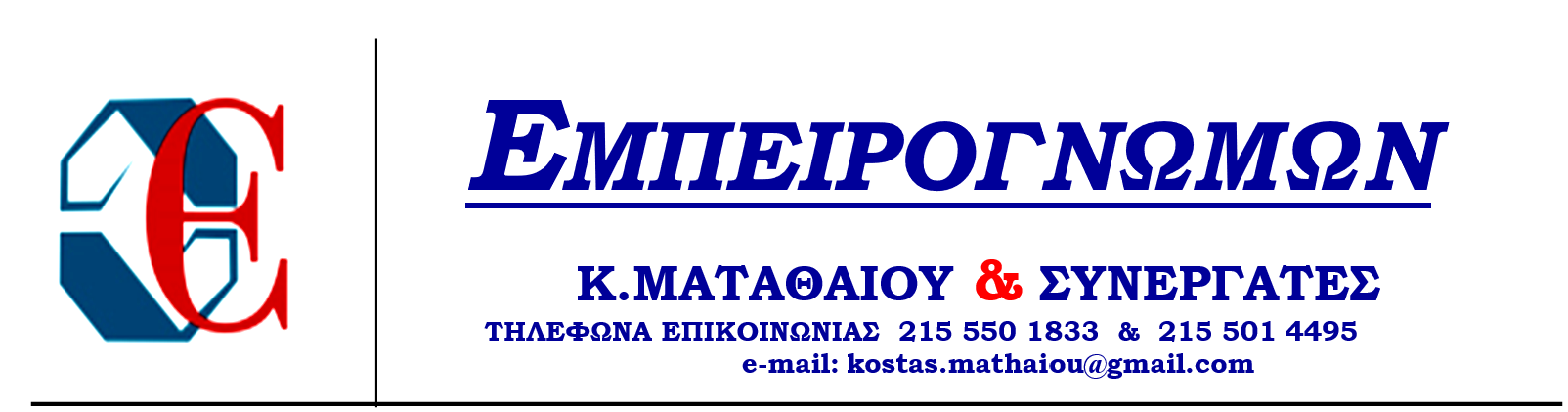 ΚΟΣΤΟΛΟΓΗΣΗ & Τεχνικές Μείωσης τOY ΚΟΣΤΟΥΣ με στόχο την πραγματική αύξηση της κερδοφορίαςΣτους χαλεπούς οικονομικά καιρούς, η μείωση του κόστους αποτελεί κυρίαρχη επιδίωξη κάθε οικονομικής μονάδας. Για πολλές μάλιστα, είναι το τελευταίο αναγκαίο στάδιο επιβιώσεως. Κάθε απόφαση ή ενέργεια του management, λαμβάνει το κόστος σοβαρά υπόψη. Το πιο σύγχρονο και αποτελεσματικό σύστημα το A.B.C., μας δίνει την δυνατότητα, να το μετρήσουμε με ακρίβεια και να το μειώσουμε με στόχο το μηδενισμό της εκταμιεύσιμης σπατάλης. Μερικά από τα ερωτήματα που πρέπει να απαντηθούν είναι τα παρακάτω:Μπορούμε να μειώσουμε το κόστος; όχι. Τη σπατάλη; ναι.Μήπως μειωθεί η παραγωγικότητα και η αποτελεσματικότητα; όχιΘα έχουμε περισσότερο κέρδος; ναιΕάν μετακυληθεί στους πελάτες, θα πάρουμε μεγαλύτερο μερίδιο αγοράς; ναιΘα είμαστε σε καλλίτερη θέση από τον ανταγωνισμό; ναιΘα οδηγηθούμε σε υψηλή κερδοφορία και ανάπτυξη; ναιΣΚΟΠΟΣ: του σεμιναρίου είναι, να δώσει εργαλεία και εφαρμογές, βγαλμένα από την πράξη, τα οποία μπορούν οι συμμετέχοντες να χρησιμοποιήσουν με στόχο:Να μετρήσουν το πραγματικό κόστος και το εκταμιεύσιμο.Να υπολογίσουν το οριακό κόστος, ειδικά προσαρμοσμένο για εξαγωγές.Να μειώσουν την υποαπασχόληση και τις ζημίες.Να αυξήσουν την κερδοφορία και να οδηγηθούν σε ανάπτυξη.Να μετρήσουν και να περιορίσουν τα διαφυγόντα κέρδη.Να ασκήσουν ορθολογική τιμολογιακή πολιτική με το χαμηλότερο κόστος.Να διεισδύσουν σε μεγαλύτερη έκταση και να αλώσουν την αγορά.Για ποιούς είναι αναγκαίο: για διευθυντικά στελέχη, όλων των λειτουργιών της επιχειρήσεως, λογιστές, κοστολόγους, οικονομικούς διευθυντές, στελέχη πωλήσεων, παραγωγής, συμβούλους επιχειρήσεων. Επίσης σε κάθε στέλεχος που διαπιστώνει, πως τα κόστη εκτρέπονται με υψηλούς ρυθμούς.ΘΕΜΑΤΑ ΠΟΥ ΑΝΑΛΥΟΝΤΑΙ1ο αντικείμενο: Η προσέγγιση της τεχνικής του activity based costing.Τρόπος λειτουργίας του MIS. Γενική θεώρηση, του πληροφοριακού συστήματος διοικήσεως.Εισαγωγή, στην ιδιότυπη τεχνική του A.B.C, ειδικά προσαρμοσμένη στη μείωση του κόστους.Η πρότυπη κοστολόγηση, ως πρωταρχικό εργαλείο του A.B.C. Δομική ανάλυση.Η απολογιστική κοστολόγηση, ως εργαλείο μελέτης των αποκλίσεων και ελέγχου.Δραστηριότητες, τι είναι και πως λειτουργούν. Η ιδιαίτερη κοστολόγηση των εξαγωγών.2ο αντικείμενο: Συστημική προσέγγιση.Αποτύπωση του παραγωγικού κυκλώματος, στη παραγωγή και στη διοίκηση.Καταγραφή παγίων, κτιρίων, μηχανημάτων, επίπλων και σκευών, ενέργειας.Αμοιβές προσωπικού, περιγραφή θέσης εργασίας, καταλογισμοί, υπολογισμός κόστους.Καταλογισμός δαπανών, με σημαντική συμμετοχή στο κόστος, σταθερές – μεταβλητές.Καταλογισμός υλικών, τεχνικές προδιαγραφές, ενσωμάτωση δαπανών, αποτίμηση.Χρονομετρήσεις, Μέτρηση χρόνων εργαζομένων, μηχανών και λοιπών πόρων.Ποσοτικοποίηση, υλικών - εργατικών – δαπανών – δραστηριοτήτων.Υποστηρικτικές. Ανάλυση και μεταφορά του κόστους, στις κύριες δραστηριότητες.Φασεολόγιο. Δημιουργία φασεολογίου για κάθε προϊόν, πελάτη και προμηθευτή. Σύνθεση κόστους. Προσδιορισμός του κόστους παραγωγής και τελικού κόστους.3ο αντικείμενο: τεχνικές μείωσης του κόστους.Οργάνωση & στελέχωση του προγράμματος μείωσης του κόστους. ο καταλυτικός ρόλος του επιχειρηματία.Ο σχεδιασμός της μείωσης του κόστους, στο στάδιο των προϋπολογισμών. Ο καταλυτικός ρόλος του επιχειρηματία.Περιεχόμενο, του προϋπολογισμού των πωλήσεων, προσδιορισμός σημείων μειώσεως.Μείωση κόστους, από την αύξηση των πωλήσεων και την απορρόφηση των δαπανών.Απασχόληση, των πόρων, ενεργοποίηση της περιουσίας του ισολογισμού.Ανάλυση των 3 κυκλωμάτων, μειώσεως του κόστους σε όλα τα στάδια των δαπανών.ΕΛΕΓΧΟΣ ΔΑΠΑΝΩΝ ΜΗΔΕΝΙΚΗΣ ΒΑΣΕΩΣΣυγκριτική διοίκηση. Benchmarking του παραγωγικού κυκλώματος και με τους ανταγωνιστές.Μείωση κόστους στo κόστος παραγωγήςΗ παραγωγική διαδικασία αποτυπώνεται με την τεχνική Lean Manufacturing. Αρχικά θα γίνει πλήρης καταγραφή της παραγωγής σε συνάρτηση με την ροή του συνολικού παραγωγικού κυκλώματος. Στην συνέχεια θα γίνει διαχωρισμός σε δυο στάδια, τα διακριτά τμήματα παραγωγής και στη συνέχεια τις διακριτές παραγωγικές εκμεταλλεύσεις.Δεδομένα καταγραφών. Οι υφιστάμενες παραγωγικές διαδικασίες. Πρωτογενής ροή, της παραγωγής. Πρόγραμμα φορτώσεως μηχανών. Πρόγραμμα απασχολήσεως εργαζομένων. Τα φασεολόγια για κάθε προϊόν ή υπηρεσία. Οι μετρήσεις της ροής της παραγωγικής διαδικασίας.Πληροφοριακό σύστημα Μέτρηση διαφυγούσης παραγωγής και κόστους. Βέλτιστη παραγγελία- παραγγελία. Δημιουργία φασεολογίων. Σημεία Βελτίωσης των παραγωγικών διαδικασιών. Bottle neck στην παραγωγή. Απόδοση εξοπλισμό, δείκτης ΟΕΕ. Ποσοτική και αξιακή Παραγωγικότης.Μείωση του κόστους. Προτάσεις για αύξηση της αποδοτικότητας των δαπανών. Βελτίωση των παραγωγικών διαδικασιών. Νεκροί χρόνοι παραγωγής. Υποαπασχόληση. Επισκευές – συντηρήσεις.Μείωση κόστους στις υποστηρικτικές δραστηριότητες: Μετρήσεις στα υποστηρικτικά τμήματα διοικήσεως. Γραμματεία, Διοίκηση, Λογιστήριο, Μηχανογράφηση. Μείωση κόστους στις πωλήσεις: Δομή πωλήσεων που επιδρά στην μείωση του κόστους.Ειδικά έξοδα πελατών-μεταφορικά-διαφήμιση-τιμολογιακή υποστήριξη.Μείωση κόστους του πελάτου και του πωλητή.Κόστος τμήματος πωλήσεων και μέτρηση απόδοσης πωλητών. Δείκτες απόδοσης κατά πελάτη. Μέτρηση κερδοφορίας πελατών.Μέτρηση διαφυγουσών πωλήσεων. Πιστωτική πολιτική και χρηματοοικονομικό αποτέλεσμα.Προσδιορισμός των ζημιογόνων προϊόντων και πελατών. Απόδοση επενδυμένου χρήματος στον πελάτη. Δείγματα. Ειδικές δαπάνες. Καμπύλη της φάλαινας. Πιστωτική πολιτική.Συγκριτική διοίκηση: Τι είναι το Benchmarking. Δείκτες απόδοσης ανά εργοστάσιο. Τεχνική του Benchmarking στην παραγωγή και στην απόδοση του εργατικού. Συγκριτικοί δείκτες με τους ανταγωνιστές. Κοστολογική πληροφόρηση - Λήψη αποφάσεωνΔείκτες αλληλεπιδράσεις στην αποτελεσματικότητα από την μείωση του κόστους.Μέτρηση διαφυγόντων κερδών. Οριακό κόστος. Εκταμιεύσιμο.Ανάλυση αποτυχιών και λήψη διορθωτικών μέτρωνΑνάλυση νεκρού σημείου κύκλου εργασιών ελαστικοί προϋπολογισμοί.Βέλτιστη παραγγελία. Καμπύλη κερδοφορίας ειδών. Δείκτες απόδοσης. Μέτρηση ταμειακής κερδοφορίας. Πλέγμα δεικτών αποτύπωσης και έλεγχου του κόστους.Δείκτες αποδόσεως, πριν και μετά την εφαρμογή του προγράμματοςΜΕΘΟΔΟΣ ΔΙΔΑΣΚΑΛΙΑΣ: Το σεμινάριο έχει εργαστηριακή μορφή. Η παρουσίαση των λειτουργικών διαδικασιών θα γίνει με POWER POINT. Η θεωρία θα παρουσιαστεί, σε EXCEL. Οι συμμετέχοντες μπορούν να φέρουν τα δεδομένα της επιχειρήσεως τους και να δημιουργήσουν το δικό τους πρόγραμμα τεχνικών μειώσεως του κόστους, ειδικά διαμορφωμένο για την επιχείρησή τους. ΘΑ ΔΙΑΝΕΜΗΘΟΥΝ:Αναλυτικές σημειώσεις, λυμένες εφαρμογές, μαζί με το εγχειρίδιο τους και το αντίστοιχο του προγράμματος. Η Παρουσίαση σε power point, η εφαρμογή της θεωρίας, τα τυπολόγια, η ροη των αρχείων και η φαρμογή πληροφορικού συστήματος διοίκησης που προκύπτει.Ματθαίου Κώστας. Σύμβουλος Επιχειρήσεων, ειδικός στην επιχειρηματική, τη φορολογική κοστολόγηση  και στο πληρο-φοριακό σύστημα διοικήσεως. Ως σύμβουλος έχει εγκαταστήσει παρά πολλές εφαρμογές σε επιχειρήσεις. Διαθέτει πολυ-ετή διδακτική εμπειρία σε όλο τα φάσμα του γνωστικού του αντικειμένου.ΤΟΠΟΣ ΔΙΕΞΑΓΩΓΗΣ:          WEBINAR – ΚΩΔΙΚΟΣ 1351ΗΜΕΡΟΜΗΝΙΕΣ:                  11-12-13 ΟΚΤΩΒΡΙΟΥ 2021 – ΔΕΥΤΕΡΑ ΕΩΣ ΤΕΤΑΡΤΗ – 1700 - 2100  ΔΙΚΑΙΩΜΑ ΣΥΜΜΕΤΟΧΗΣ:   WEBINAR 250 €.Tα σεμινάριο μπορούν να το παρακολουθήσουν οι συμμετέχοντες και δεύτερη φορά χωρίς καμία οικονομική επιβάρυνση. Επιπλέον παρέχεται τεχνική υποστήριξη για ένα έτος. Για τους συμμετέχοντες στο σεμινάριο παρέχεται τεχνική υποστήριξη για ένα έτος. Επίσης μπορεί να το παρακολουθήσουν και δεύτερη φορά, χωρίς καμιά ταμειακή υποχρέωση ΜΕ ΤΗΝ ΕΥΓΕΝΗ ΧΟΡΗΓΙΑ ΤΗΣ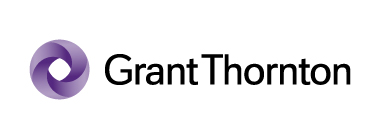 